Урок в незнакомом классе2 класс, УМК «Планета знаний», учебник «Литературное чтение»,  автор Кац Э.Э.  Разработала  учитель начальных классов Митеханова Т.Г.Урок в незнакомом классе2 класс, УМК «Планета знаний», учебник «Литературное чтение»,  автор Кац Э.Э.  Разработала  учитель начальных классов Митеханова Т.Г.Здравствуйте, ребята. Меня зовут Татьяна Георгиевна. Сегодня урок литературного чтения у вас проведу я.Ребята, вы обратили внимание, какой сегодня замечательный солнечный день?Давайте поздороваемся с солнышком!Здравствуй, солнце золотое(поднимаем руки вверх и опускаем)Здравствуй, небо голубое(Поднимаем руки вверх и опускаем)Здравствуй, Матушка, Земля(рисуем вверху руками круг)Здравствуй, Родина моя(раскинуть руки в стороны)2 этап Актуализация опорных знаний2 этап Актуализация опорных знанийРебята, вы любите сказки?Хотите проверить, насколько хорошо вы знаете сказки?Ребята, у меня в руках волшебный ларец. Кто правильно назовёт сказку и автора, тому я буду вручать сказочный предмет. Вы, конечно,  знаете, что тот, кто хочет ответить, должен поднять руку. И, конечно же, вы никогда не перебиваете своего товарища. Правильно? Молодцы! Итак, начинаем.Слайд       «Храбрый портной»Братья Гримм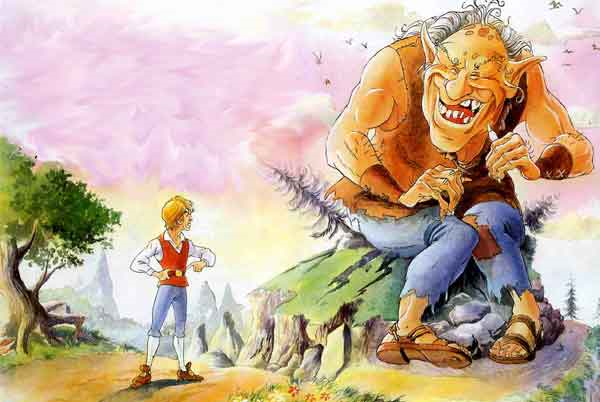  Ученику, правильно назвавшему произведение, вручаю нитки:  «Целый день сидел он на столе у окошка, поджав ноги, и шил»Слайд        «Оле Лукойе»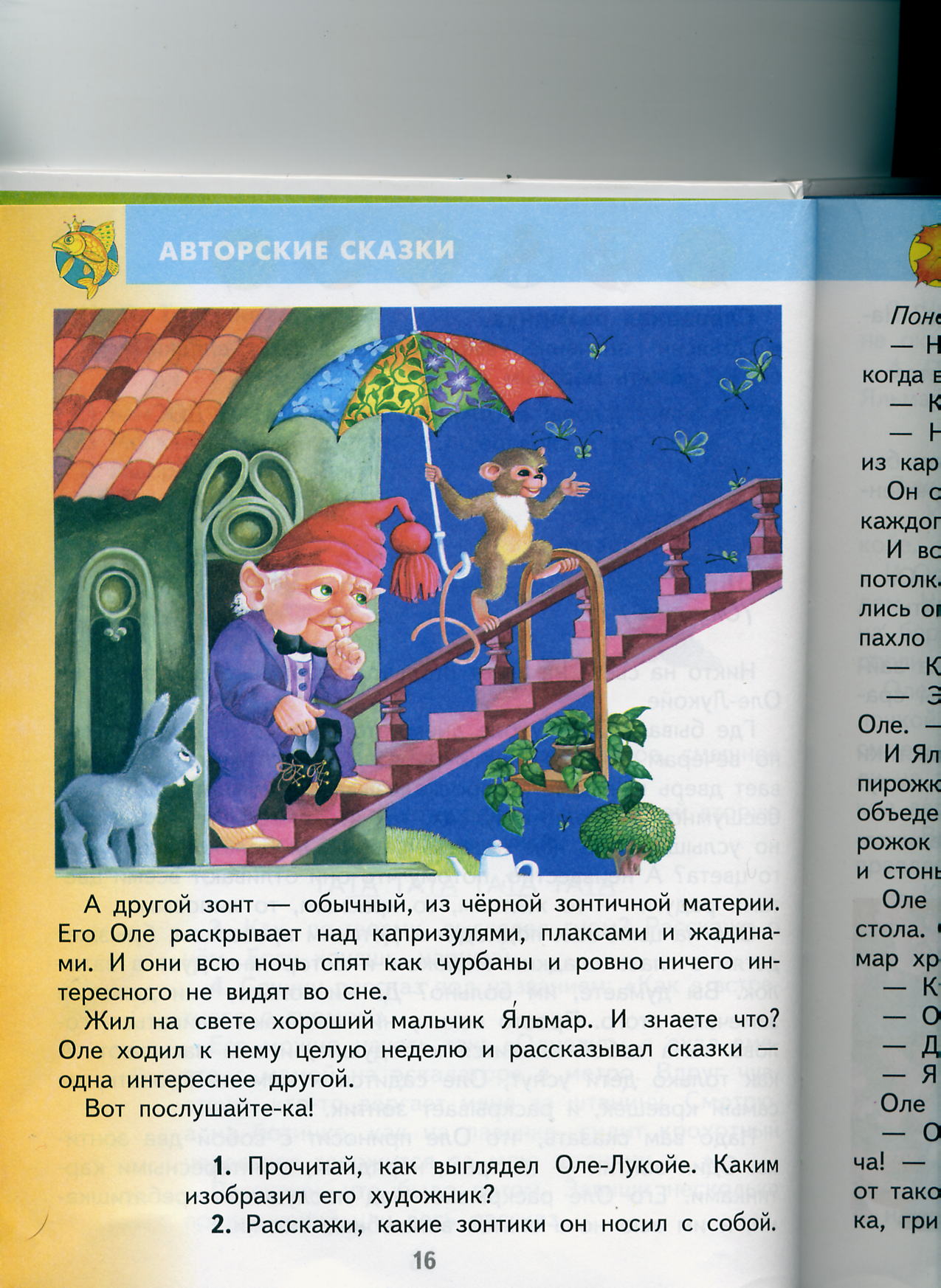 Ханс Кристиан АндерсенВручаю зонтик:  «А как только дети уснут, Оле садится к ним на кровать, на самый краешек, и раскрывает зонтик»Слайд      «Сказка о рыбаке и рыбке»                       Александр Сергеевич Пушкин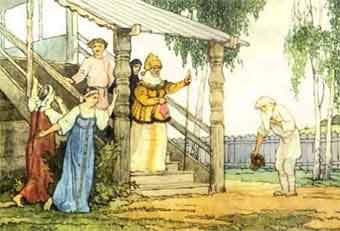 Вручаю рыбку: «В третий раз закинул он невод - пришёл  невод с одною рыбкой,
с  золотою»Слайд     «Золотой ключик или приключения                    Буратино»Алексей Николаевич Толстой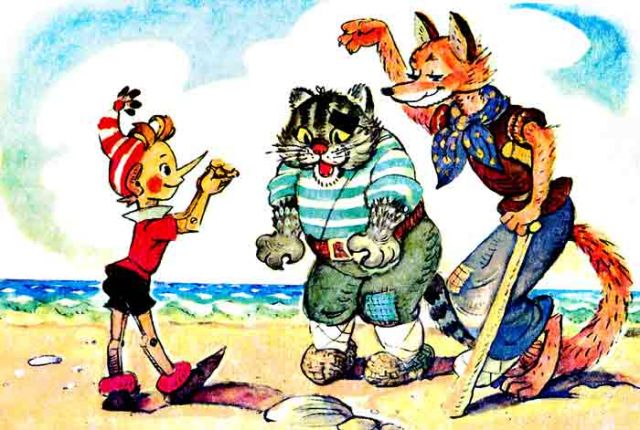 Вручаю золотой ключик:   «Я даю тебе этот ключик. Нужно отворить им какую-то дверь и это принесёт счастье...»Слайд   «Репка»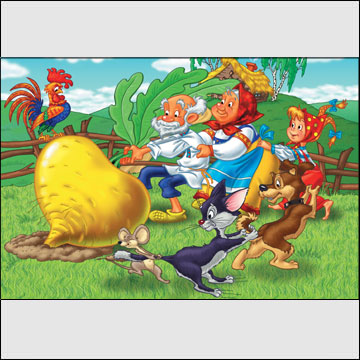 Вручаю мышку: «..мышка за кошку – тянут-потянут -  вытащили репку»Чем литературная  сказка отличается от народной?Пишет авторПишет народА какие сказки вы любите больше всего?О животных, о людяхволшебныеА  почему вам нравятся волшебные сказки?Потому что в этих сказках описываются различные превращения, чудеса, У меня в руках волшебный сундучок, в котором хранятся волшебные предметы. Сейчас я буду говорить, какое волшебство можно совершить с помощью этого предмета, а вы будете называть  волшебный предмет:Волшебница взмахнула…. И лохмотья  девочки превратились в прекрасное платьеВолшебная палочкаЕсли этот предмет повернуть на пальце, исполнится любое ваше желаниеКольцо Этот предмет накормит и напоит, стоит только раскинуть его на столеСкатерть-самобранкаЭтот волшебный предмет всегда говорит, кто на свете всех милее, всех румяней и белееВолшебное зеркальце Ребята, давайте вспомним, какие превращения описываются в волшебных сказкахСлайд           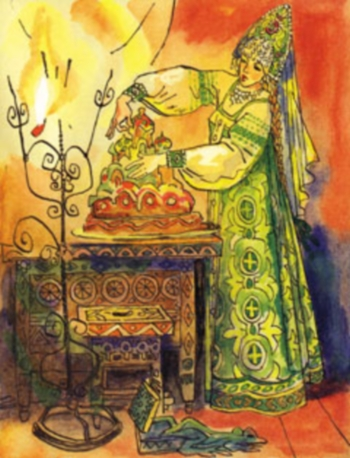 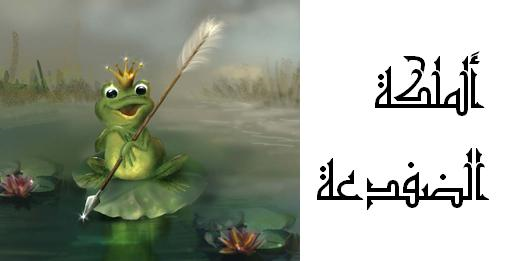 ЛЯГУШКА ПРЕВРАТИЛАСЬ В ПРЕКРАСНУЮ ЦАРЕВНУСлайд            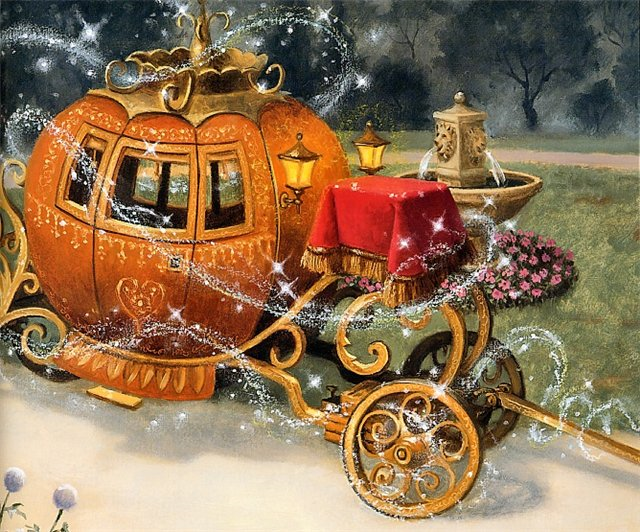 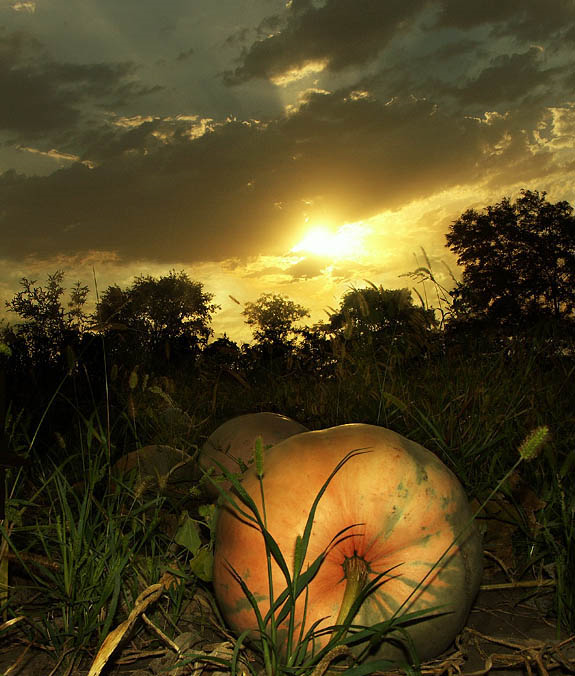 ТЫКВА ПРЕВРАТИЛАСЬ В КАРЕТУМы с вами повторили, что в волшебных сказках есть… что? волшебные предметы и волшебные превращения3 этап: Постановка темы урока, формулирование учебной задачи3 этап: Постановка темы урока, формулирование учебной задачиСказки любят и читают дети разных стран.Музыка  (Эдвард Григ, «Песня Сольвейг»)СЛАЙД     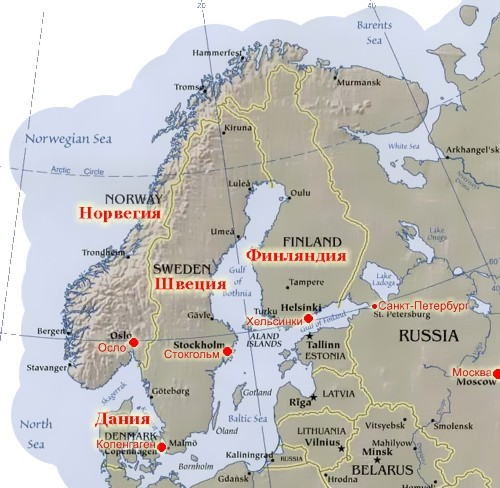 Произведение, с которым мы познакомимся, пришло на страницы учебника из Норвегии, расположенной на Скандинавском полуостровеКарта Скандинавии,Кроме Норвегии, здесь ещё расположены Швеция и Дания.Ребята, а вы знаете скандинавские сказки?А мне кажется, что вы не только хорошо знаете эти сказки, но и любите их героев. Хотите в этом убедиться? СмотритеНЕТСлайд      Малыш и Карлсон, который живёт на крыше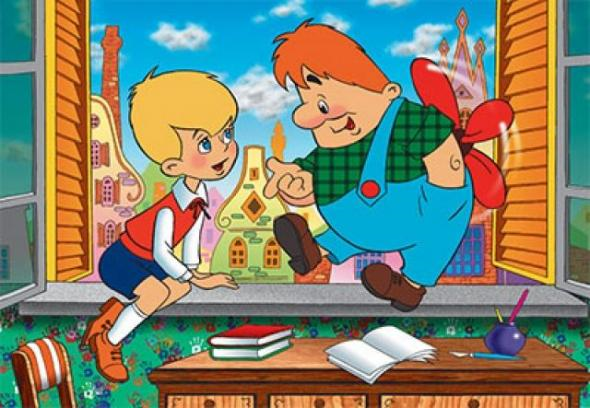 Астрид ЛиндгренСлайд    Пеппи Длинный Чулок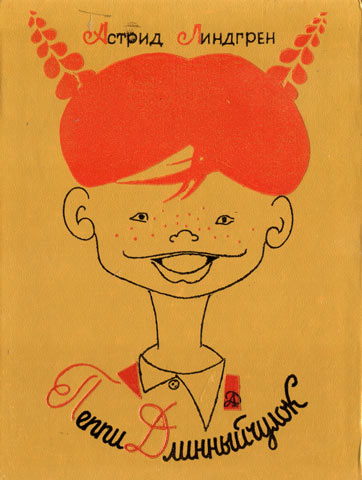 Астрид ЛиндгренСлайд    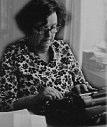  Знакомьтесь, норвежская писательница                  Синкен Хопп.Сегодня мы прочитаем первую главу, которая называется,  … прочитайте на доске название-------Из  повести ------------------------------------------------------Можно ли это произведение назвать волшебным?На этот вопрос мы должны ответить в конце урока На доске название главы:   Юн и колдунья«Волшебный мелок»    Слайд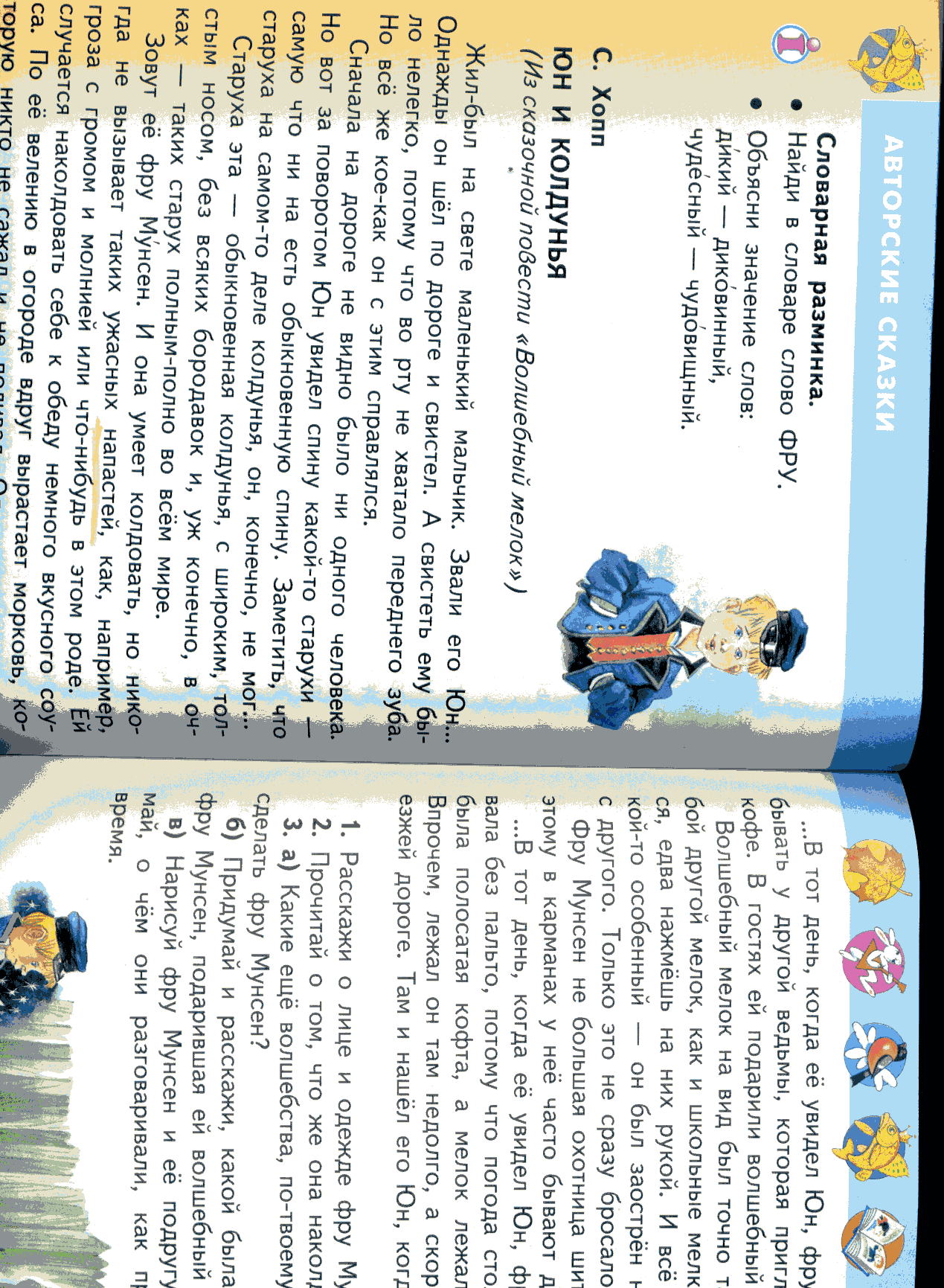  Давайте попробуем по иллюстрациям предположить, о  ком  нам расскажет сказочная повесть?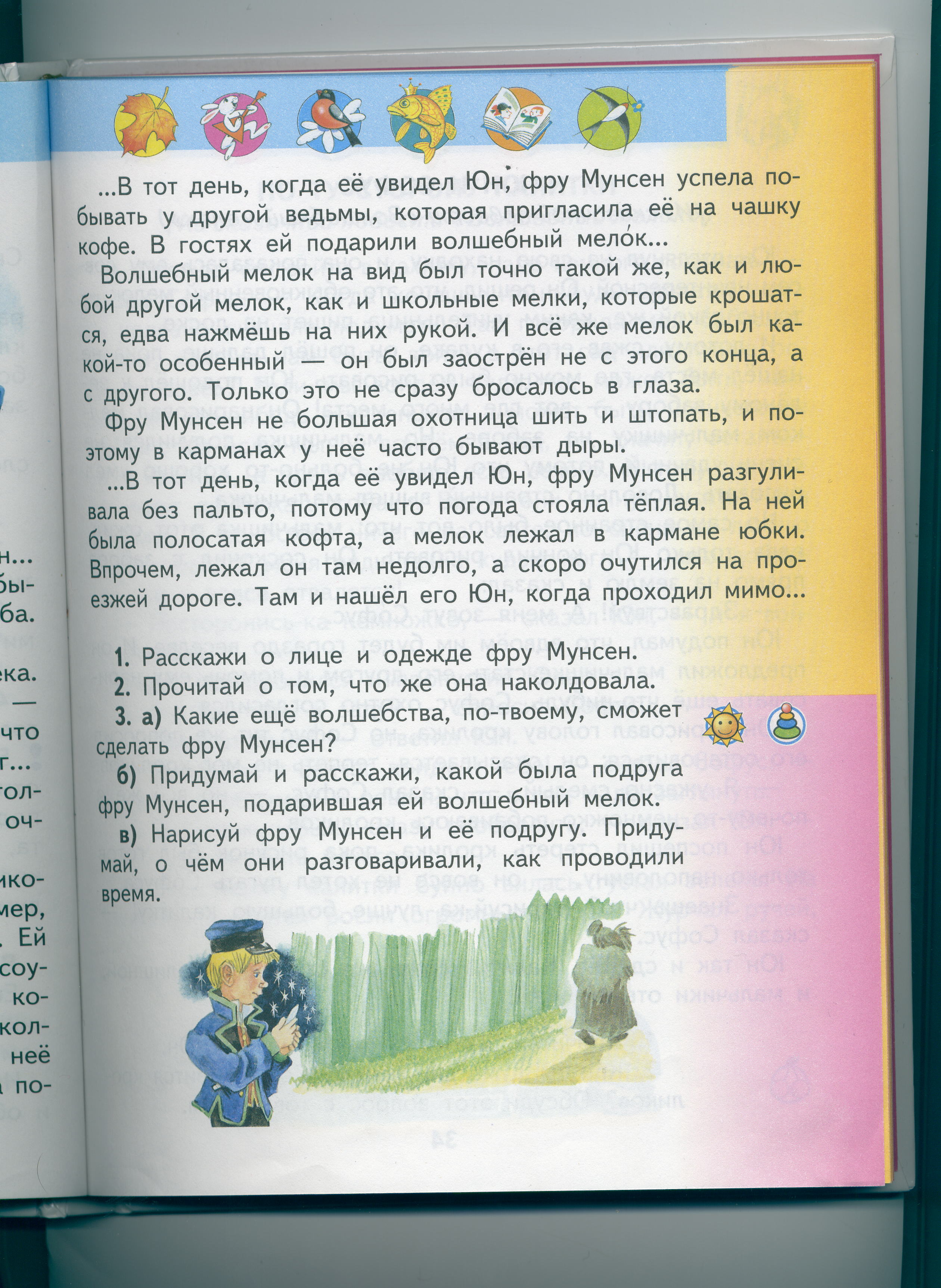 О колдунье и мальчике по имени ЮнРебята, обратите внимание на слова, записанные на доске.  Это слова из текста. Понимаете ли вы значение слова ФРУ?НА ДОСКЕ:Фру МунсеннапастиНайти в словаре значение слова ФРУ:(ГОСПОЖА)Расскажи Вика, как ты определили значение словаФру?По словарю в конце учебника. Искала в разделе, где слова начинаются с буквы «Ф»Теперь понятно, что фру Мунсен – госпожа МунсенКак вы понимаете слово НАПАСТИ?неприятностиМолодцы, ребята! Вы хорошо потрудились, можно отдохнуть.  Физкультурную минутку нам поможет провести Буратино.4 этап Физкультурная минутка (на местах)4 этап Физкультурная минутка (на местах)Буратино потянулся,
  Раз нагнулся, два нагнулся.
  Руки в стороны развёл,
  Ключик видимо нашёл,
  Чтобы ключик  нам достать,
  Надо на носочки встать.Волшебный ключик Буратино поможет нам открыть дверь, ведущую в таинственный и прекрасный мир.Вы хотите узнать, что там, за этой волшебной дверью?Тогда внимательно следите по тексту  в учебнике и читайте про себя вместе со мной.5 этап: Первичное чтение (усвоение новых знаний)5 этап: Первичное чтение (усвоение новых знаний)Чтение текста учителем и учениками цепочкойЧтение текста учителем и учениками цепочкой6 этап: Проверка понимания учащимися нового материала6 этап: Проверка понимания учащимися нового материалаРебята, о ком это произведение?О Юне и колдуньеРебята, так кто такой  Юн?Маленький мальчикКем  была фру Мунсен? КолдуньяКак вы думаете, фру Мунсен добрая или злая колдунья?добраяПочему вы так думаете?У неё обыкновенная спина и широкий толстый нос без всяких бородавокПочему вы так думаете?Почему вы так думаете?Её колдовство никому не вредитРасскажите, что наколдовала Фру  Мунсен?Немного вкусного соусаМорковьУтюг, который сам гладилВолшебная тряпкаНемного денегРебята, а сейчас мы будем работать в паре: повернитесь к своему товарищу по парте и посоветуйтесь, что ещё могла наколдовать  фру Мунсен? Работа в паре 0,5 минутПроверка выполненного заданияДети рассказывают, что ещё могла наколдовать фру МунсенРебята, что произошло с фру Мунсен в тот день, когда её увидел Юн?Она потеряла волшебный мелокА вы хотели бы найти такой волшебный мелок?Попробуем поколдовать?ДаУ меня в руках волшебная палочка. Когда я взмахну волшебной палочкой, мы должны произнести волшебное заклинание и непременно три раза: СНИП  -  СНАП  -  СНУРЕ,                  ПУРРЕ  -  БАЗЕЛЮРЕ! Дети встают и произносят слова волшебного заклинания вместе с учителемСмотрите, появились мелки?НетСмотрите внимательнее, это очень сильное заклинание, мелки должны появиться!Дети находят мелки под крышкой парты (мелки прикреплены скотчем так, чтобы их не было видно )7 этап: закрепление знаний7 этап: закрепление знанийРебята, у каждого из вас в руках волшебный мелок.  Они появились в результате доброго колдовства. А сейчас ребята мы будем работать в группеМелками можно будет выполнить только одно, самое заветное желание.Но помните, что колдуны и волшебники в сказках творили добро для других людей.Давайте тоже попробуем сделать доброе дело Работа в группахПрезентации работПрезентации работСЛАЙД  Ребята, сейчас мы будем смотреть ваши работы. Представляя работы, расскажите:Кому вы решили помочь при помощи волшебного мелка и почему ?ОЧКИ ДЛЯ БАБУШКИтелевизор для дедакуклу для младшей сестрысолнце для всех людейПосле презентации работы вывешиваются на доскуПосле презентации работы вывешиваются на доску8 этап: Рефлексия, информирование о домашнем задании8 этап: Рефлексия, информирование о домашнем заданииВот какие добрые дела помог нам совершить мелок.Ребята, как вы думаете, можно эту повесть назвать волшебной?ДАПочему?В сказке есть сказочный персонаж - колдунья, подруга колдуньи -  тоже колдунья (герои, наделённые особыми способностями), волшебный мелок.Происходят волшебства: соус, утюг, морковь, тряпка, деньгиРебята, как вы думаете, кто самый важный и нужный на сегодняшнем уроке?Вы узнаете об этом, заглянув в волшебную шкатулку.Кого вы видите?Дети заглядывают в шкатулку и видят в зеркале, лежащем на дне шкатулки, себя Вы удивлены?Без каждого из вас наш урок не состоялся быРебята, а вам хотелось бы узнать, что произошло с мальчиком Юном и волшебным мелком? Вы сможете узнать об этом, если прочитаете сказочную повесть с. 34Задание записано на доске мелом:С.34 – читатьС.33 -  задание №3 (б, в)(по желанию)А теперь оцените свою работу на уроке: украсим ёлочку игрушками: красные шары – поработал хорошо,                          Урок понравился;Жёлтые – не всё получилось, есть проблемы;Зелёные – если вам был сложно разобратьсяЁлку украшаем разноцветными магнитамиЁлку украшаем разноцветными магнитамиСлайдЯ рада, что вам понравилось на уроке.Мне тоже было приятно с вами работать.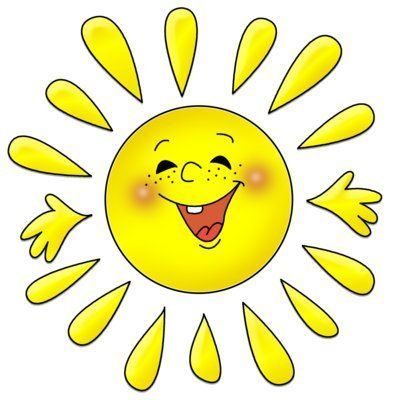 